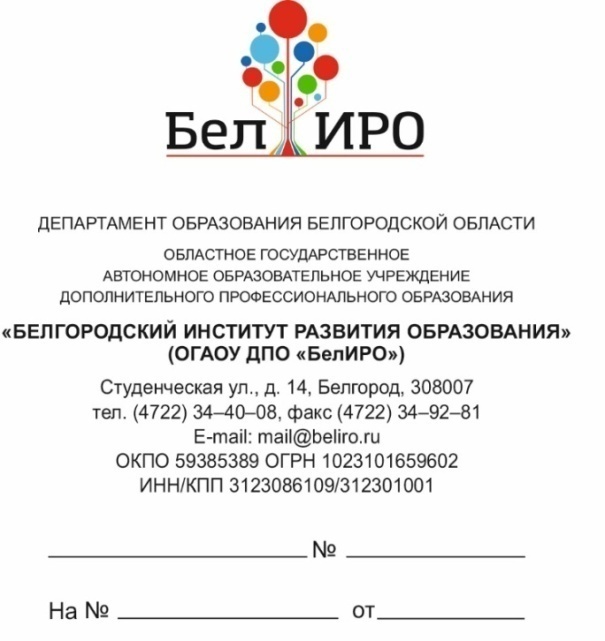 СПРАВКА ОБ ОБУЧЕНИИДана _____________________________________________________________ в том, 	(ФИО слушателя)что он(а)  действительно обучается  (прошел обучение) по дополнительной профессиональной программе повышения квалификации / профессиональной переподготовки/по дополнительной общеразвивающей программе «___________________   _________________________________________________________________________________________________________________________________________________________»,					(наименование ДПП/ДОП)количество часов _____,  период обучения с __.__.20__  по  __.__.20__,  категория обучающихся ______________________________________________________________________________________________________________________________________________.За время обучения прослушал(а) следующие дисциплины: *(для ДПП ПП)Отчислен из ОГАОУ ДПО «БелИРО» приказом от ___.__.20___  №______________________________________________________________________. **(при наличии приказа)					причина отчисления	Справка дана для предъявления по месту требования.Ректор		             		   ___________/_______________						        подпись                          ФИОИсп.: Фамилия Имя ОтчествоТел. (4722) 00-00-00№ п/пНаименование дисциплинОбщее количество часовИтоговая оценка